Publicado en Zaragoza el 10/06/2015 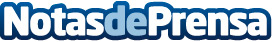 La empresa aragonesa Grupo VenDomótica da entrada a nuevos sociosEl objetivo pasa por convertir al grupo en un referente nacional de la domótica profesionalDatos de contacto:Enrique Barrera696 646 141Nota de prensa publicada en: https://www.notasdeprensa.es/la-empresa-aragonesa-grupo-vendomotica-da Categorias: Marketing Aragón Emprendedores Recursos humanos Innovación Tecnológica http://www.notasdeprensa.es